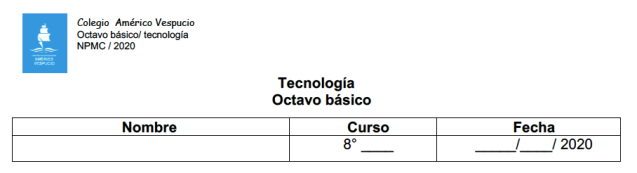 Diseñar un producto tecnológico respetando criterios de sustentabilidad IntroducciónEn esta guía de trabajo, se espera que las y los estudiantes seleccionen y representen información que les permita diseñar un producto tecnológico respetando criterios de sustentabilidad, también se pretende que usen herramientas digitales para comunicar ideas, estrategias publicitarias y promocionar productos tecnológicos, para esto vamos a identificar algunos conceptos para que puedas diferenciar algunas ideas .Algunos ejemplos: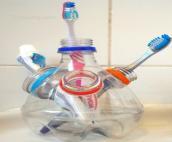 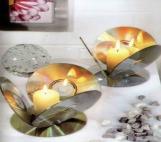 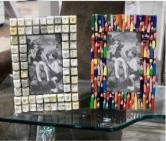 Porta cepillos 	                      porta velas                       porta retratos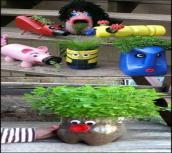 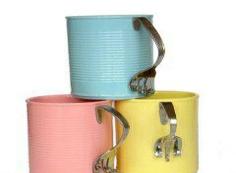 Macetas 	jarrosInstrucciones :Solo debes ser creativo  en  el diseño del objeto que realizaras y que preste una utilidad  al usuario.       Pauta de evaluación Enviar fotos y autoevaluacion al correo nicol.munoz@colegioamericovespucio.clOA:  Diseñar y crear un producto tecnológico que atienda a la oportunidad o necesidad establecida, respetando criterios de eficiencia y sustentabilidad, y utilizando herramientas TIC en distintas etapas del proceso.  1.-Proyecto tecnológico sustentable: Proyecto sustentable es el desarrollo que satisface las necesidades del presente sin comprometer la capacidad de las generaciones futuras para satisfacer sus propias necesidades.2.-Perspectivas de un objeto La perspectiva es el arte que se dedica a la representación de objetos tridimensionales en una superficie bidimensional (plana) con la intención de recrear la posición relativa y profundidad de dichos objetos. ... Esta técnica ayuda a calcular las proporciones de diversos objetos para trasladarlas al papel.3.-criterios de funcionamientoTécnicos: se refiere a las medidas  del  objeto (alto, ancho, largo)Ergonómicos: se refiere  a la facilidad de manipulación y la comodidad   para su usoEstéticos: es la apariencia, si es agradable para la vista del usuarioMedioambientales .que no daña el medio ambiente  es decir es reciclable Sociales: se refiere a quienes lo pueden usarMateriales que usaras:Material reciclado que tengas en tu hogar y lo puedas ocupar.Pegamento muy firme.Tempera  o papeles de colores. IndicadoresExcelente (5)Muy bien(4)Bueno (3)Regular (2)1.Utiliza materiales  pedidos : todos  reciclados 2.Realiza   sesión de más de tres fotos para muestra de su objeto tecnológico  usando el criterio de perspectiva 3.Se observan  bien unidas las partes con las que elaboro su  objeto tecnológico4.Utiliza colores llamativos para pintar  su objeto tecnológico5. Es creativo en la realización del objeto6.Sigue las instrucciones dadas por el profesor 7 Entrega el trabajo el día solicitado por la  profesora